Контрольная работа по окружающему миру за 1 полугодиеучени__ 1 «__» класса ________________1. Растениям для жизни необходимо:2. Вставь пропущенное слово в названия схем движения Земли.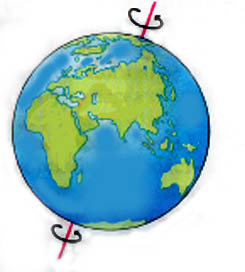 3. Найди насекомое.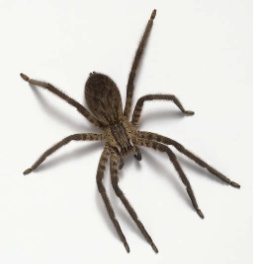 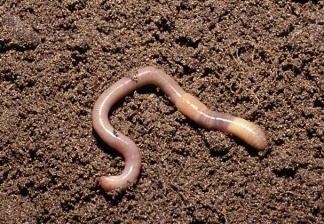 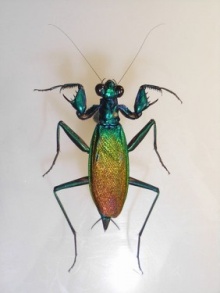 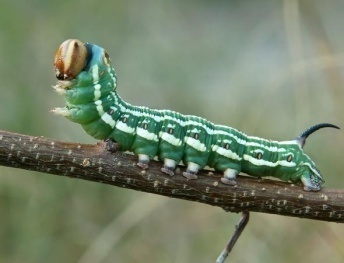 4.  Птицы – это животные, которые:5. Кто получает письмо?6. Соедини машину и пешеходов с нужным светофором.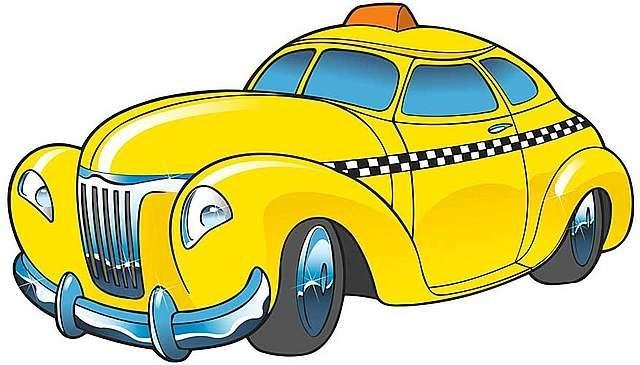 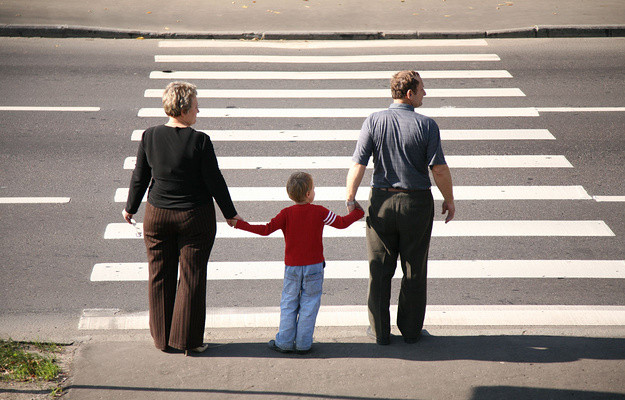 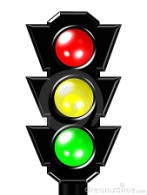 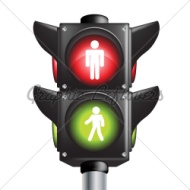 7. Зверь – это животное, которое:8. Отметь лишнюю птицу среди зимующих.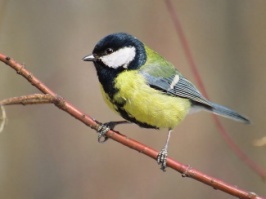 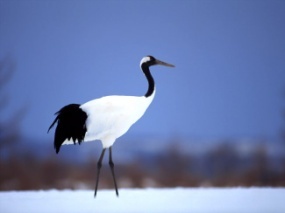 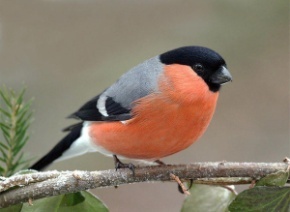 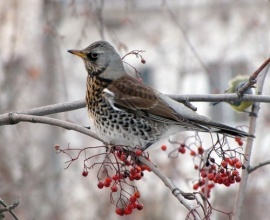 9. Река Волхов впадает:10. Закрась синим цветом мебель, жёлтым  электроприборы, красным посуду, зелёным одежду.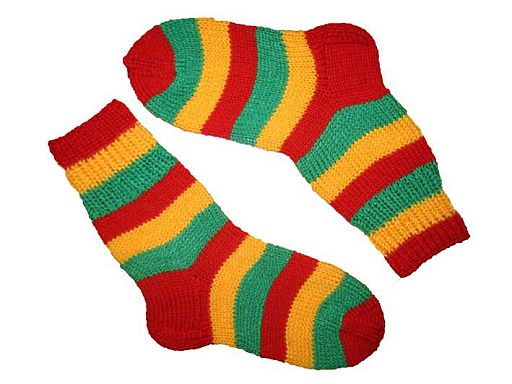 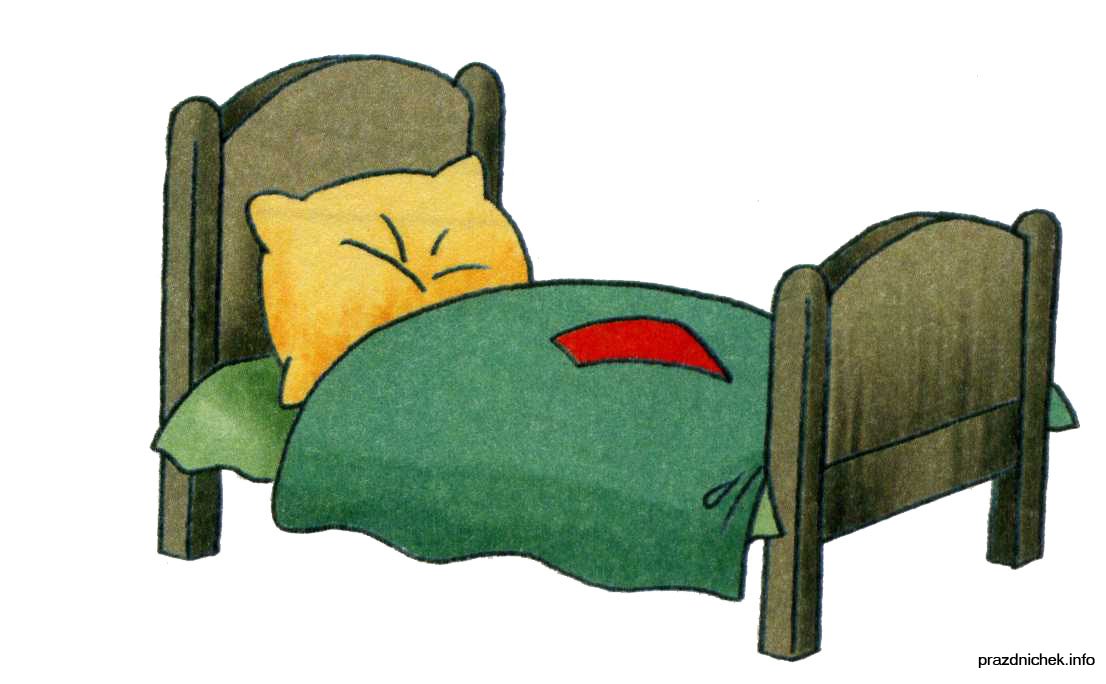 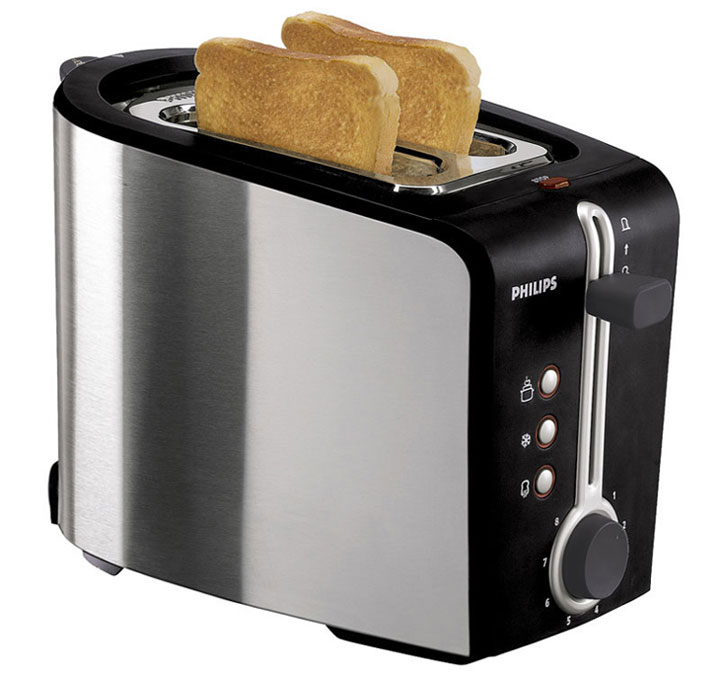 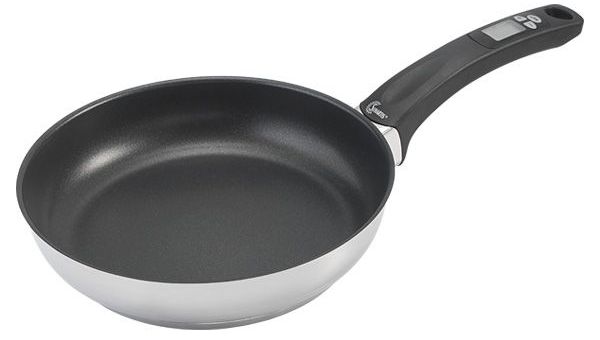 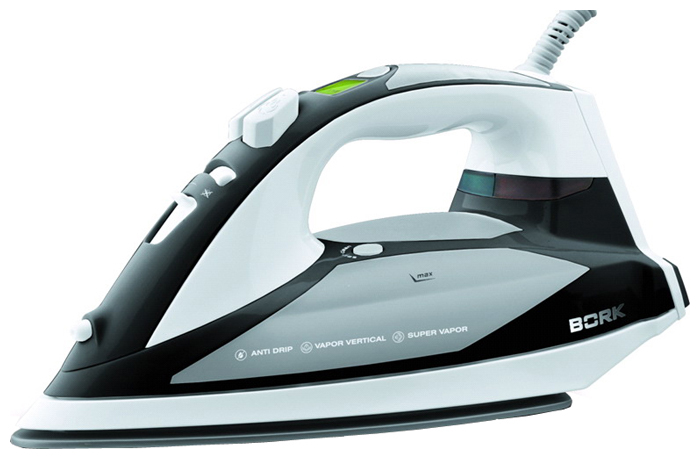 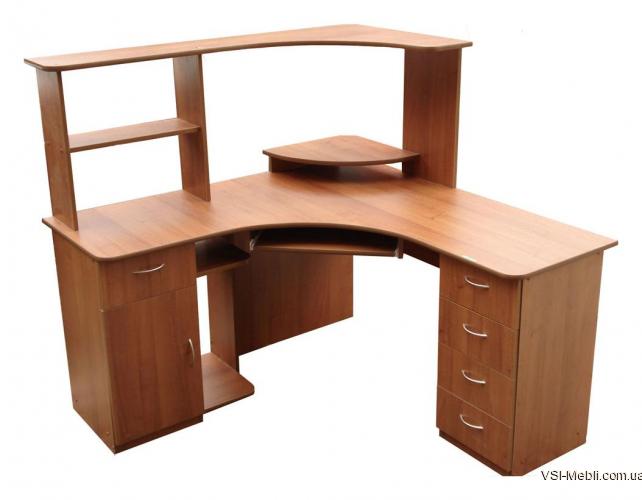 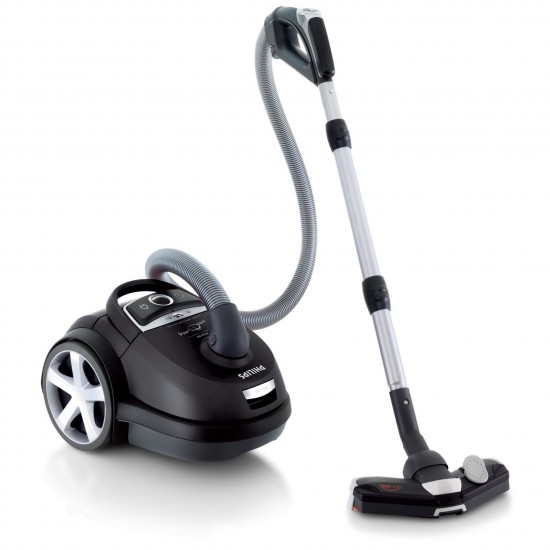 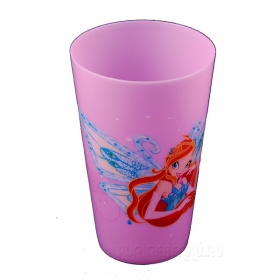 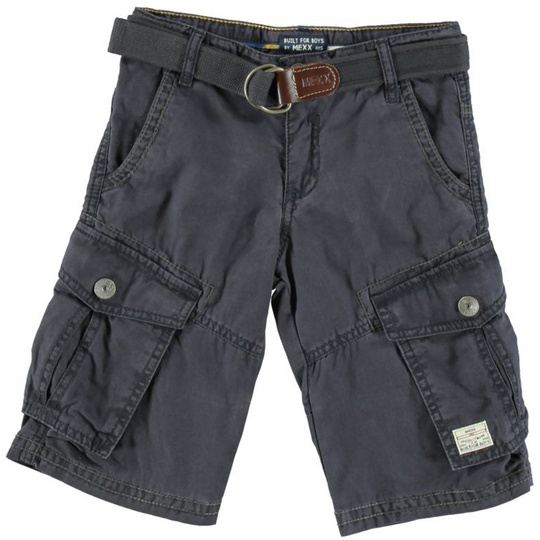 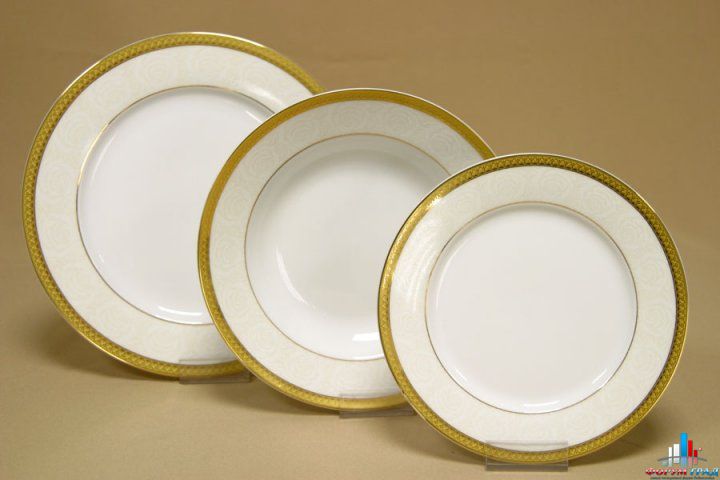 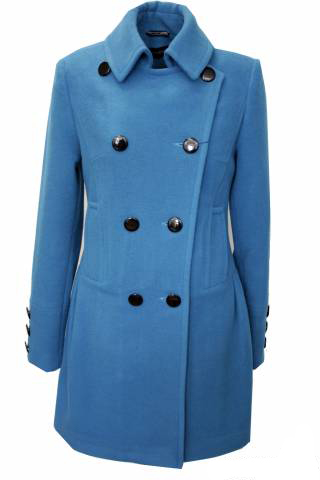 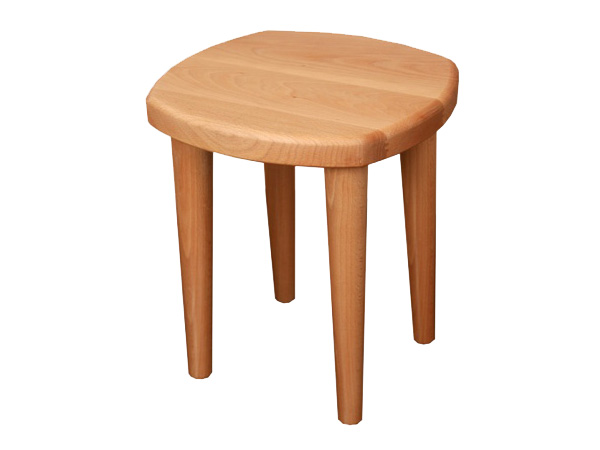 11. Соедини названия и части компьютера.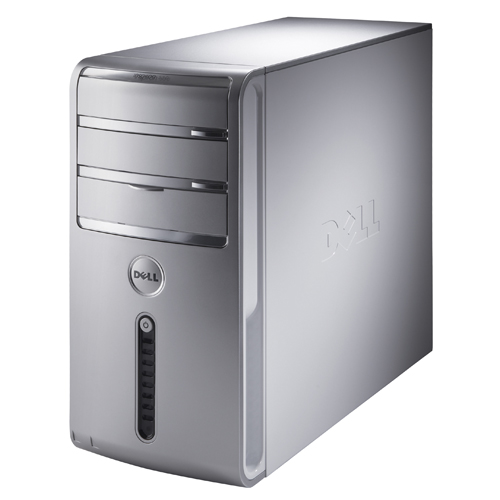 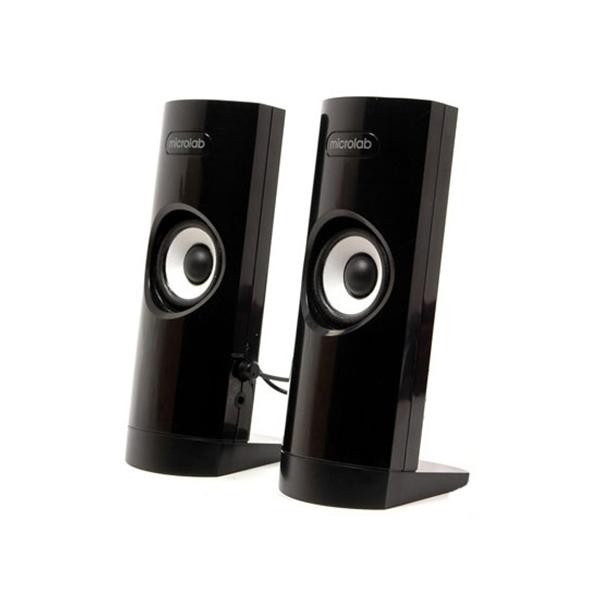 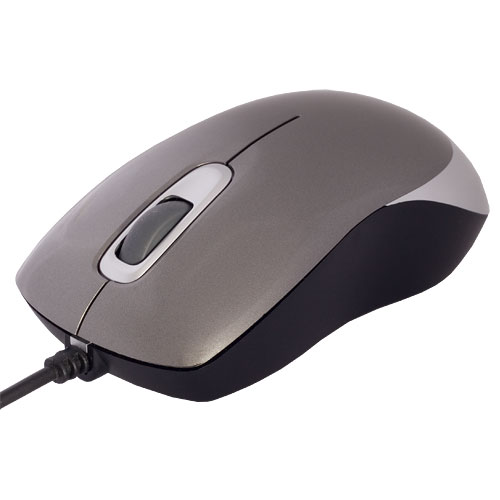 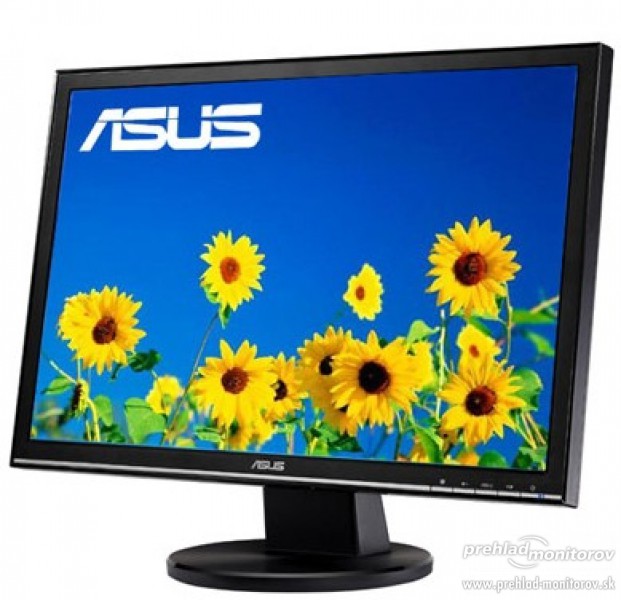 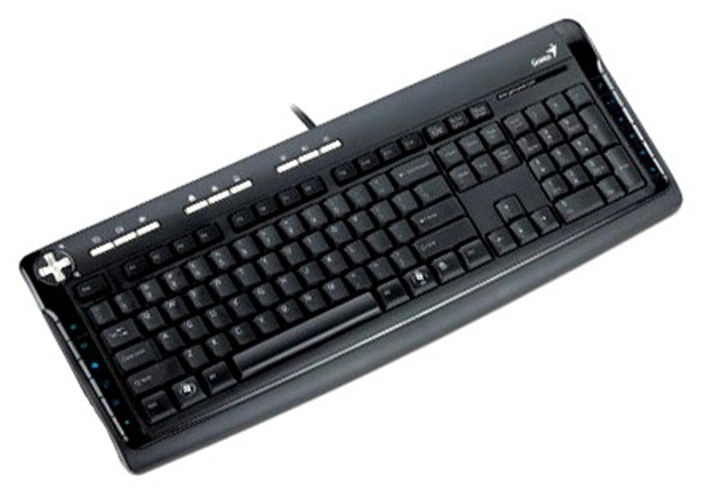 12. Найди   лишнее: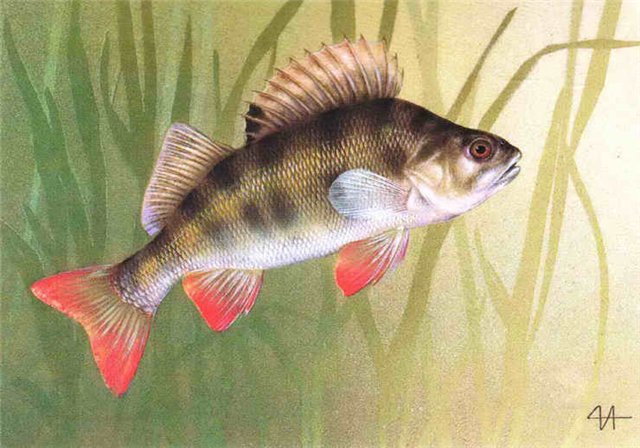 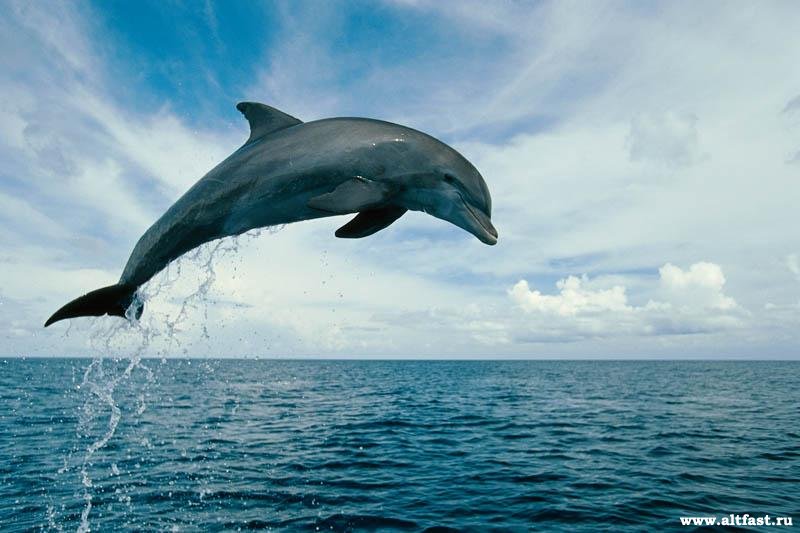 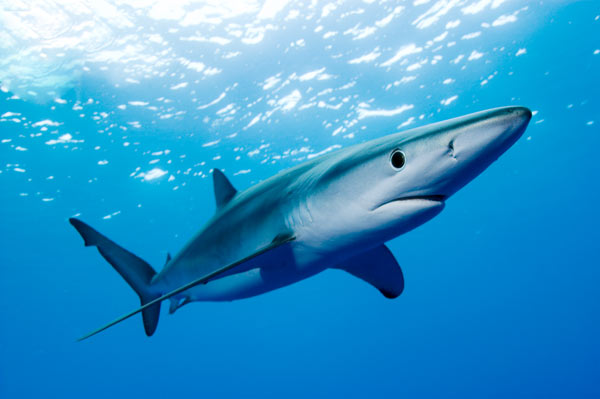 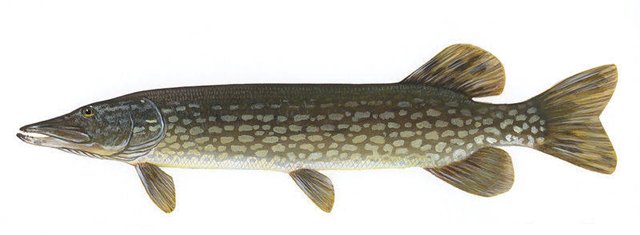 вода, свет, воздухсвет, вода, тепло, воздухвоздух, вода, теплолетаютпокрыты перьямипоютадресатотправительимеет 4 ногиохотитсяпокрыто шерстьюв озеро Ильменьв Ладожское озеров Каспийское моремониторколонкимышкасистемный блокклавиатура